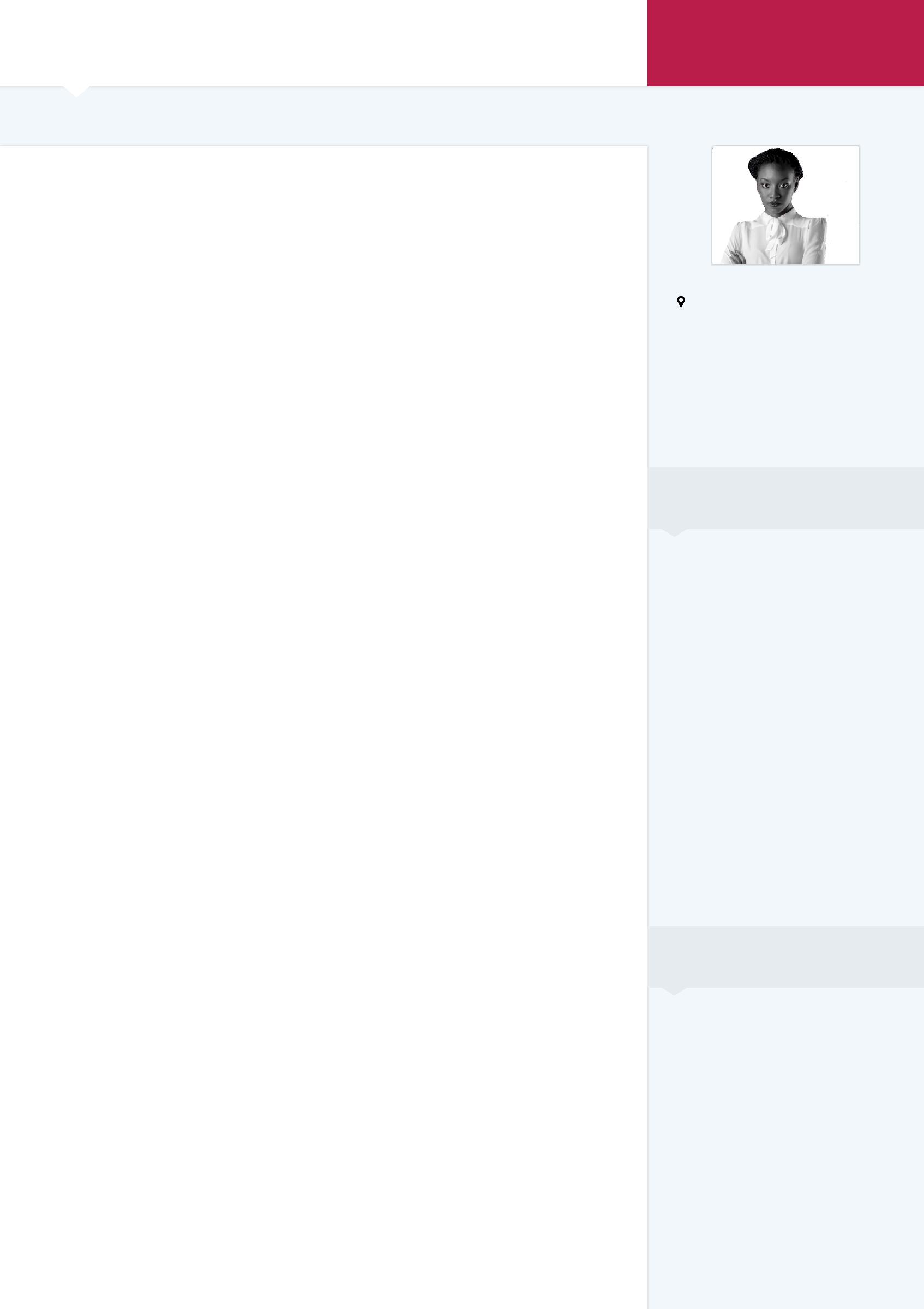 Hawa Marketing and Financial servicesEDUCATION2013 - 2014	Master of Business AdministrationCardyff Metropolitan University (London School of Commerce), Malaysia Campus2010 - 2013	(Hons) Bachelor Degree in Business Management University of East London, Malaysia campusWORK EXPERIENCEApril 2015 - April 2018Credit Analyst/Relationship Officer (Consumer Banking)Ecobank BurundiProcess consumer loan applicationsExpand loan portfolio by bringing in new customers and reach fixed objectivesDaily account management and follow-upMarketing of new and existing productsAssessing credit proposals for Consumer Banking portfolio to ensure these fit within Bank’s strategy and Credit policy risksMeet customers to get first- hand view of the proposal and undertake site visits as required.Maintain oversight over all deals from origination to settlement and flag adverse developments if any. hawa.381404@2freemail.com  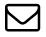 SKILLSEnglish skillsHighly fluent in both written and spoken English.French skillsFluent in written and spoken FrenchSwahiliFluent in spoken swahiliComputer ProficiencyMarch 2013 - August 2013July 2010 - December 2010Consumer banking assets operator officer (Intern)Ecobank BurundiAccount openingInternal fund transfersCheque depositsCertified chequesTreasury Assistant (Intern)Ecobank BurundiTreasury sales and FX tradingCalls with customers and promote new treasury productsPrepare the daily rate for all branches and other product partnerThe use of Microsoft Office, Adobe Premiere Pro,Illustrator and Photoshop2008 - 2008	Business developperRestaurant le BaobabPOSITIONS OF RESPONSIBILTY HELD AND ACHIEVEMENTS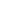 October 2017Brand ConsultantBrand Consultant- DecemberGwaga AdvertisingGwaga Advertising20171.Providing Marketing and development strategies for clients1.Providing Marketing and development strategies for clients2.Building brand awareness3.Conception and production of Advertisements4. Social Media Management4. Social Media Management5.Create content for Social media2017-2018Head of Consumer Banking Portfolio2011Captain of Legenda's Female N et ball team.2009Marketing agent for the company PANTONE during the mini exhibitionof enterprises organized by SUPDECO  Senegal2009Treasurer of the club New Touch, a school event-marketing club.2008Award for the best student in mathematics2006Award of the best student in Philosophy